Звіт в.о.директора Білокриницького ОЗЗСО І-ІІІ ступенівЗа 2018-2019 навчальний рікПавліченко Н.Г.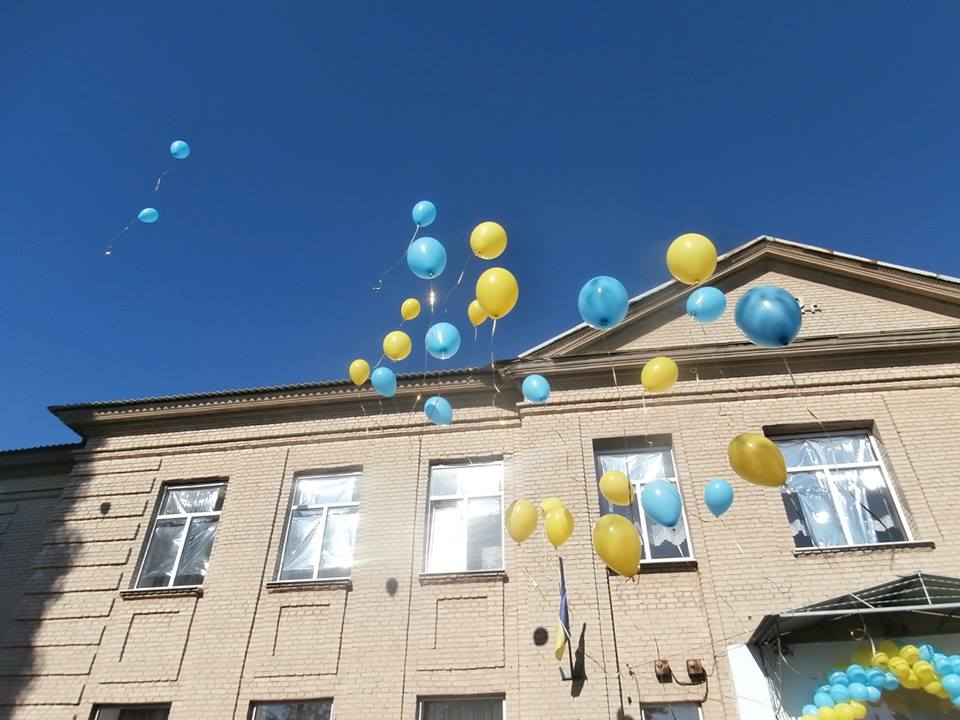 Є школи, в яких цінується Слово -  і це добре! Є школи, в яких цінується Діло -  і це добре! Є школи, в яких цінується Особистість - ми за таку школу!ВСТУП   Порядок звітування визначено Примірним положенням про порядок звітування керівників дошкільних, загальноосвітніх та професійно-технічних навчальних закладів перед педагогічним колективом та громадськістю, затвердженим наказом Міністерства освіти і науки України від 23 березня 2005 р. № 178 (далі - Положення про порядок звітування).     Заклад освіти  Білокриницький ОЗЗСО І-ІІІ ступенів розташований за адресою: Херсонська обл.., Великоолександрівський р-н., смт. Біла Криниця вул. Шкільна, 48, Тел. 31 141.    Філія Новопавлівський ЗЗСО І-ІІ ступенів ім.. Горєлікова М.Є. розташований за адресою Херсонська обл.., Великоолександрівський р-н., с.Новопавлівка вул..Миру,70.Заклад намагається створити умови для роботи і навчання, відремонтувати та довести до норм та вимог сьогодення навчальні кабінети, оснастити школу новим сучасним обладнанням. Кожен рік виконуються капітальні та косметичні ремонти, є висновки державної санітарно – епідеміологічної служби про відповідність приміщень вимогам санітарних норм і правил.  У приміщенні опорного закладу 20 кабінетів:української мови та літератури – 2 каб;зарубіжної літератури – 1каб;іноземної мови (англійської) – 1 каб;фізики;хімії та біології;історії; математики -2 каб;географії ;інформатики -2 каб ;кабінети для учнів початкової школи –  5каб.У приміщенні філії    11    кабінетів:української мови та літератури – 1 каб;зарубіжної літератури – 1каб;хімії та біології 1 каб;історії 1 каб ; математики -1 каб;географії 1 каб;інформатики -1 каб ;кабінети для учнів початкової школи –  3каб.Музейна кімната.   Більшість кабінетів і класних кімнат відповідає типовим перелікам та вимогам навчальних програм.  У  школі є їдальня, бібліотека, спортивна зала, спортивний майданчик.     Протягом останніх навчально-матеріальна база школи постійно покращується. Адміністрацією школи приділяється достатньо уваги естетичному вигляду навчального закладу. Коридори, вестибюль поступово поповнюються новими сучасними пластиковими стендами, активно проводиться робота з озеленення класних кімнат. Подвір'я завжди прибране, доглянуте.    Обслуговуючим персоналом проводиться скошування трави , винесення і періодичне вивезення сміття з території школи.      Вжиті керівником заходи щодо зміцнення та модернізації матеріальнотехнічної бази:  Виконання навчальних планів і програм відповідно до Держстандартів загальної середньої освіти.Підвищення кваліфікації, рівня фахової підготовки педпрацівників. Створення необхідних умов для подальшого розвитку творчої особистості, обдарованої учнівської молоді. Соціальний захист учасників навчально-виховного процесу. Модернізація методичної роботи. (Спрямованість на реалізацію нормативних, законодавчих, правових документів, що регламентують діяльність школи). Покращення матеріально-технічної бази.   Орієнтуючись на сучасний ринок праці, навчальний заклад до своїх пріоритетів відносить уміння оперувати такими технологіями та знаннями, що задовольняють потреби інформаційного суспільства, готують учнів до нових ролей у цьому просторі. Саме тому важливим нині є не тільки вміння оперувати власними знаннями, а й бути готовим змінюватись та пристосовуватися до нових потреб ринку праці, оперувати й управляти інформацією, активно діяти, швидко приймати рішення, критично мислити, вміти використовувати набуті знання.        Педагогічний колектив сьогодні ставить перед собою нове завдання – сформувати в учня та педагога вміння вчитись упродовж усього життя. Роботу організовано відповідно Державної програми «Освіта України ХХІ ст..», Законів України «Про освіту», «Про загальну середню освіту», «Про внесення змін до законодавчих актів з питань загальної середньої та дошкільної освіти», Концепції загальної середньої освіти, Концепції профільного навчання, Статутом школи, Правилами внутрішнього трудового  розпорядку, посадовими обов'язками директора школи, законодавством України, іншими нормативними законодавчими актами центральних і місцевих органів влади, що регламентують роботу керівника загальноосвітнього навчального закладу.    У діяльності закладу забезпечується прозорість, відкритість, демократичність управління. Важливою умовою успішної діяльності школи є чітке, конкретне планування навчально-виховної роботи школи. Воно забезпечує цілеспрямованість у роботі всіх підрозділів, створює умови для організації роботи педагогічного та учнівського колективів, раціонального використання часу. Плануємо проведення реальних і оптимальних заходів, які можна виконати і які забезпечують рівномірний ритм роботи школи протягом року.       Маємо перспективний план розвитку, який складається з наступного:  аналіз роботи школи за попередній період;визначення важливих завдань на новий період;формування контингенту учнів і мережі класів;вирішення організаційно-педагогічних проблем розвитку школи;головні напрямки вдосконалення навчально-виховної роботи;роботу з педагогічними кадрами;зміцнення матеріально-технічної бази.    Основна діяльність школи спрямована на створення умов для реалізації державної політики в сфері освіти згідно із ст.53 Конституції України, Законів України «Про освіту», «Про загальну середню освіту», закону України № 2442–VІ «Про внесення змін до законодавчих актів з питань загальної середньої та дошкільної освіти щодо організації навчально-виховного процесу», «Державного стандарту базової та повної загальної середньої освіти», «Державного стандарту початкової освіти», «Положення про загальноосвітній навчальний заклад», власного Статуту та інших нормативних документів, що не суперечать законодавству України в галузі освіти.      Структура освіти на кожному рівні й навчальні плани побудовані на принципах постійно зростаючої складності навчальної діяльності з предметів і самостійності учня у виборі власної траєкторії в освітньому процесі. На кожній сходинці забезпечується державний стандарт, здійснюється теоретична і практична підготовка з дисциплін навчального плану з метою максимального розвитку інтелекту, загальної культури, творчих можливостей, фізичного й морального здоров'я. Успішність проходження кожного рівня й виконання його освітніх завдань гарантується школою тільки за умови усвідомленого і добровільного  дотримання всіх норм і правил шкільного життя, активної співпраці з батьками, відкритістю навчального процесу.  Початкова школа забезпечує становлення особистості дитини, її інтелектуальний, соціальний і фізичний розвиток. Пріоритетом у початкових класах школи є розвиваючі форми і методи навчання. Основна школа дає базову освіту, що є фундаментом загальноосвітньої підготовки дітей.      Система освіти в школі складається з трьох освітніх рівнів : початкова школа – 4 роки; основна - 5 років; старша – 2 роки.      На посаді директора я працюю 4 роки. Маю честь керувати творчим, працездатним учительським колективом – надійними, досвідченими, сумлінними працівниками. Їх у школі 21 педагогічний працівник та 11 працівників з числа обслуговуючого персоналу. І всі вони – різні за віком, досвідом, темпераментом, ставленням до школи та дітей – потребують уваги, підтримки і допомоги, контролю й визнання своїх педагогічних здобутків, своєї неповторності. Розумію, що найбільше учитель потребує створення умов для творчої праці, для самореалізації і виконання свєї великої місії педагога і наставника молодого покоління.     Першочерговим завданням завжди вважаю створення таких умов, звільнення вчителя від виконання надлишкових функцій, вивільнення його часу для спілкування з учнями, для самовдосконалення і самоосвіти, для творчості й розвитку. Управлінська діяльністьПротягом навчального року адміністрація школи вивчала питання стану викладання  предметів природознавства, хімії, української мови у початкових класах, перевірялись ведення щоденників, зошитів (робочих) класні журнали, ведення особових справ учнів.У результаті перевірок відзначено, що в школі забезпечується дотримання законодавчих та нормативних вимог щодо перерахованих вище питань контролю. Протягом 2018/2019 н.р. робота педколективу  була спрямована на реалізацію основних завдань, затверджених на стартовій педраді:Забезпечити підвищення якості навчання під час навчально-виховного процесу шляхом створення оптимальних умов  для творчого розвитку особистості кожного учня.Вчителям-предметникам забезпечити підвищення якості навчання під час навчально- виховного процесу шляхом:формування високої навчальної мотивації та потреби в освіті, самоосвіті, самореалізації учнів;впровадження нових і дієвих  форм роботи з обдарованими, талановитими і здібними учнями;підвищення якості підготовки учнів до зовнішнього незалежного оцінювання та державної підсумкової  атестації;системного використання ефективних педагогічних технологій;організації та проведення ефективного контролю та самоконтролю результатів навчальної діяльності;створення умов для формування успішних, конкурентоздатних, професійно зорієнтованих випускників.Спрямувати науково-методичну роботу на реалізацію основних положень Концепції «Нової Української Школи», методологічну  переорієнтацію навчально-виховного процесу на забезпечення потреб особистості в самовизначенні й самоствердженні в умов переходу на новий зміст освіти.Посилити відповідальність кожного учителя за підготовку і результативність участі школярів в предметних олімпіадах, творчих конкурсах різних рівнів і напрямків. Кадрове забезпеченняУ навчальному році штатними працівниками школа була забезпечена на 98 %. Педагоги працюють відповідно до фахової освіти. При підборі нових кадрів (навіть обслуговуючого персоналу) враховується фахова підготовка, особисті та колективні якості, працездатність та інші характеристики.Заякісним складом педагогічних працівників наша школа відповідає вимогам часу. Із 19 основних працівників вищу кваліфікаційну категорію мають – 5 вчителів; звання «Вчитель-методист» - 2; «Старший вчитель» - 1; першу кваліфікаційну категорію – 9, другу кваліфікаційну категорію – 1, спеціалісти – 3, молодший спеціаліст – 1.Колектив стабільний, 11 учителів працює у школі понад 15 років.Середнє тижневе навантаження педагогічних працівників по школі становить 19 годин. Методична робота та навчально-виховна роботаУ Білокриницькому ОЗЗСО  І-ІІІ ступенів навчаються 298 учнів.Білокриницький ОЗЗСО І-ІІІ ступенів -243 учні;Філія Новопавлівський ЗЗСО І-ІІ ступенів ім.Горєлікова 55 учнівУ 6 класі є учениця, яка через стан здоров’я займається індивідуально, а в 3  класі організовано інклюзивне навчання. У школі 11 класів, але не всі класи заповнені учнями 100-відсотково. Наприклад, мало учнів у 11 класі та 10 класі. Першочергове завдання адміністрації та вчителів – це створити всі необхідні умови для навчання дітей 1-11 класів. Прикро, що не всі учні та батьки розуміють про свою відповідальність щодо отримання знань у школі. А тому деякі учні мають невисокі досягнення в навчанні. Що стосується учнів, які успішно навчаються у школі й мають відмінні оцінки, то їх кількість майже не змінюється. На кінець року опорнийзаклад має 19 відмінників:3 клас Котова А., Крамар М., Лафета А., Павліченко К., Кутовий Є. (класний керівник Берегова П.М.).4клас Бутенко А., Левченко І. (класний керівник Михальченко Т.В.).5 клас Гоборова У., Мальчикова І., Совгиря А. (класний керівник Мальчикова Т.О).6 клас Мойсеєва Т., Прокошина Д. (класний керівникКована Н.В.).7 клас Олійник Валерія (класний керівник Войченко В.С.).9 клас Беззуб Є., Доброгаєва О., Левченко К., Метельський Є. (класний керівник Коновалюк Л.Л.).11 клас Гришман І.  (класний керівник Кадученко С.О.)Філія 7 відмінників:3 клас Феофілов М.Білецький С.4 класСемерфельд Н.  (класний керівникКороленко С.М.)5 клас Віляй І., Андреєва Д. (класний керівник Полусмяк Н.М.)6 клас Мовчан Н. (класний керівник  Семенченко В.А)У 2018-2019 році учні брали участь у конкурсах різних рівнів, предметних олімпіадах, спортивних змаганнях, а тому мають наступні результати:- Левченко К.8 клас, ІІІ місце в районному етапі Всеукраїнської учнівської олімпіади з географії (вчитель Коновалюк Л.Л.)- Гришман І. 10 клас, ІІ місце у районному етапі Всеукраїнської учнівської олімпіади з географії (вчитель Коновалюк Л.Л.)- Совгиря Є. 6 клас, диплом І ступеня у Всеукраїнській інтернет-олімпіаді на сайті «На урок» з математики (вчитель Войченко В.С.).- Коновалюк К. 8 клас, подяка за участь у обласній акції "Найстаріші дерева Херсонщини" в рамках Всеукраїнського конкурсу " Парки- легені міст і сіл" з роботою на тему "Стара тополя на подвір"ї школи - унікальний природний об"єкт" (вчитель Коновалюк Л.Л.)- Коновалюк К. 8 клас, диплом І ступеня обласного рівня щорічного  обласного конкурсу декоративно-прикладного мистецтва«Сміється писанка у всій її красі»серед учнів закладів загальної середньої, позашкільної та професійної освіти Херсонської області (вчитель Коновалюк Л.Л.)	- Мальчикова І. 4 клас, диплом ІІ ступеня обласного рівня щорічного  обласного конкурсу декоративно-прикладного мистецтва «Сміється писанка у всій її красі» серед учнів закладів загальної середньої, позашкільної та професійної освіти Херсонської області (вчитель Мальчикова Н.Є.)	- Павліченко К. 2 клас, диплом ІІІ ступеня районного рівня щорічного  обласного конкурсу декоративно-прикладного мистецтва «Сміється писанка у всій її красі» серед учнів закладів загальної середньої, позашкільної та професійної освіти Херсонської області (вчитель Павліченко Н.Г.) 	- Павліченко А.4 клас, диплом ІІІ ступеня районного рівня щорічного  обласного конкурсу декоративно-прикладного мистецтва «Сміється писанка у всій її красі» серед учнів закладів загальної середньої, позашкільної та професійної освіти Херсонської області (вчитель Павліченко Н.Г.)- Павліченко С. 9 клас, диплом ІІІ ступеня районного рівня щорічного  обласного конкурсу декоративно-прикладного мистецтва «Сміється писанка у всій її красі» серед учнів закладів загальної середньої, позашкільної та професійної освіти Херсонської області (вчитель Павліченко Н.Г.)У 2017-2018 н.р. 3 педагоги пройшли курси перепідготовки при КВНЗ «Херсонська академія неперервної освіти»:1. Плужнік С.В., здвр, вчитель історії та правознавства2. Коваленко Т.В.., вчитель початкових класів3. Мельницька І.В., вчитель англійської мовиАтестацію пройшли  8 педагогів.У січні 2018 року опанували програму «WEB-STEM-школа-2018» та отримали сертифікат 4 педагоги школи: Павліченко Н.Г., вчитель української мови та літератури,Мальчикова Н.Є., вчитель математики та інформатики;Коновалюк Л.Л., вчитель географії;Олексюк К.П., вчитель математики та інформатики.У січні 2019року  вчителі математики та інформатики Мальчикова Н.Є. та Олексюк К.П. пройшли дистанційний курс – онлайн «Математика. Арифметика та рівняння»  та отримали сертифікати.У січні 2019 року  вчитель математики та інформатики Олексюк К.П. пройшла навчальний курс «Основи інформаційної безпеки»  та отримала сертифікат.Вчителі Павліченко Н.Г., Мальчикова Н.Є., Коновалюк Л.Л., Плужнік С.В., Кована Н.В., Войченко В.С., Мельницька І.В., Берегова П.М., Мисник Є.Ю. за навчальний рік прийняли участь дистанційно у різноманітних вебінарах та отримали відповідні сертифікати.Протягом навчального року у школі працювали шкільні методичні комісії, проводилися засідання педагогічних рад з наступних питань:Серпень 2019 р. «Про підсумки роботи школи у минулому 2018-2019 н.р. та завдання на новий 2019-2020 н.р. (підготувала в.о. директора закладу Павліченко Н.Г.)Листопад 2018 р. «Інтеграція навчання як засіб забезпечення системних знань учнів з різних галузей науки в рамках освіти для сталого розвитку та соціалізації особистості громадянського суспільства». Лютий  2019 року педрада з питань виховної роботи «Особиста, соціальна та професіональна успішність суб’єктів навчально-виховного процесу. STEM - освіта», яку підготувала заступник директора з навчально-виховної роботи Мальчикова Н.Є.Травень 2019року педрада «Формування конкурентноспроможної особистості»», яку підготувала заступник директора з навчально-виховної роботи Мальчикова Н.Є. з групою вчителів, що виступали з цікавими питанням.Крім того на засіданнях педради розглядались питання методичної, управлінської, аналітичної діяльності педколективу:— про стан впровадження Державного стандарту початкової загальної освіти та Державного стандарту базової і загально середньої освіти;— про роль колективу, сім’ї, громадськості у вихованні фізично здорової, духовно багатої особистості;про проблему адаптації учнів 1х, 5х класів;про місце і значення домашніх завдань у навчальній роботі школяра;про стан роботи з цивільного захисту та охорони праці.У 2018/2019 н.р. на базі Білокриницького ОЗЗСО І-ІІІ ступенів було проведено 2 семінари-практикуми для вчителів математики та трудового навчання Великоолександрівського району.Створено умови для варіативності навчання, впровадженню нового змісту освіти, всебічного розвитку особистості, викладаються факультативи: «Складнопідрядні та складносурядні члени речення» (10,11 класи), «Стежками козацької звитяги» (9 клас), «Школа безпеки» (8 клас), курс «Логіка» (2 клас). В цілому реалізація інваріантної частини Робочого навчального плану школи на 2018-2019 н.р. здійснювалась за відповідними Державними програмами із загальнонавчальних дисциплін базової середньої освіти та підручниками, рекомендованими МОН України. Особливістю навчально-методичного забезпечення є навчання за модульно-розвивальним навчанням. Для більш якісної організації навчально-виховного процесу у початковій, середній та старшій школах організовано наставництво молодих вчителів більш досвідченими вчителями відповідних методичних об'єднань. Виховна  робота Виконуючи завдання і реалізуючи основні принципи виховної роботи, педагогічний колектив школи орієнтується на нормативно-правову базу з питань виховної роботи, а саме Закони України «Про освіту», «Про загальну середню освіту», «Про охорону дитинства», «Концепцію виховання дітей та молоді», «Концепцію громадянського виховання», «Національну доктрину розвитку освіти», «Конвенцію про права дитини», «Декларацію прав дитини», «Основні орієнтири виховання учнів 1-11 класів загальноосвітніх навчальних закладів України» та нормативно-правові акти, документи Міністерства освіти і науки України, Департаменту освіти і науки, молоді та спорту Херсонської облдержадміністрації,  відділу освіти Великоолександрівської райдержадміністрації.Для їх реалізації у закладі  був розроблений план виховної роботи навчального закладу та плани виховної роботи класних керівників. Ці плани охоплюють всі напрямки виховання: патріотичне, правове, моральне, художньо-естетичне, трудове, фізичне, екологічне, превентивне та включають в себе календарні, традиційні шкільні свята, заходи, конкурси, міські заходи щодо втілення національної програми «Діти України», Програми, затвердженої Міністерством освіти і науки України «Основні орієнтири виховання учнів 1-11 класів загальноосвітніх навчальних закладів України», Концепції національно-патріотичного виховання дітей та молоді, Комплексної програми профілактики злочинності і бездоглядності, Програми профілактики ВІЛ-інфекцій, заходів щодо зміцнення моральності та утвердження здорового способу життя та реалізацією Всеукраїнського  правопросвітницького проекту «Я маю право».У основу планування виховної роботи покладено творчий розвиток особистості, шанобливе ставлення до національно-культурних традицій, оволодіння народною мораллю, етикою, культурою, правами і обов’язками громадянина України.Виховна робота педагогічного колективу була підпорядкована проблемній темі школи: «Підвищення результативності навчальних досягнень, розвиток творчої особистості вчителя та учня за технологіями модульно-розвивального навчання».Виконання завдань і реалізація основних принципів виховної роботи протягом 2018-2019 навчального року здійснювалися за основними напрямками:ціннісне ставлення особистості до себе;цінніснеставленняособистості до сім’ї, родини, людей;ціннісне ставлення особистості до праці;ціннісне ставлення особистості до природи; ціннісне ставлення особистості до культури і мистецтва; ціннісне ставлення особистості до суспільства і держави.У основу діяльності школи покладено принцип гуманізму, демократизму, незалежності від політичних, громадських та релігійних організацій, поєднання загальнолюдського і національного взаємозв’язку, розумового, морального, фізичного і естетичного виховання, науковості, диференціації, індивідуалізації змісту і форм освіти, розвиваючого характеру навчання.     У вересні проведено спільно Всеукраїнський профілактичний рейд «Урок», в результаті якого  до занять приступили всі учні. У закладі  навчалося 298 учнів.Білокриницький ОЗЗСО І-ІІІ ступенів – 243 учніСоціальний паспорт школи:Дічатка – 125 Хлопчики – 118 Діти, що виховуються опікуном – 2 Діти-сироти – 2 Діти-напівсироти – 17діти-інваліди – 3діти з багатодітних сімей – 73діти з неповних сімей – 18діти з малозабезпечених сімей – 24діти з Чорнобильської зони – 2 діти учасників АТО – 6обдаровані – 35 Філія Новопавлівський ЗЗСО І-ІІ ступенів Дічатка – 36Хлопчики – 19 діти з багатодітних сімей – 12діти з неповних сімей – 11діти з малозабезпечених сімей – діти учасників АТО – 5обдаровані – 7Діти-напівсироти – 1Мати один- 6Підтримується постійний  зв'язок з батьками, про що свідчать складені акти обстеження матеріально-побутових умов проживання.  Педагогами школи здійснювався належний контроль за дітьмипід час канікул та в позаурочний час.  Позитивним є  те, що на обліку в кримінальній міліції немаєжодного учня школи.  Серед пріоритетних напрямків виховної роботи в закладі  є національно-патріотичне виховання. Протягом 2018-2019 навчального року в школі були проведені такі заходи:свято Першого дзвоника (Плужнік С.В. Якимуш Л.А)свято до Дня учителя та дня учнівського самоврядування «Учителю! Вклоняємось доземно перед великим іменем твоїм!»(учнівське самоврядування) шкільний етап гри «Сокіл» (Джура)(Плужнік С.В., Мальчиков О.Я.Семенченко В.А)посвята в джури «Козацька слава не вмирає»(Плужнік С.В.)свято для учнів початкових класів «Ми маленькі козаки!» (Мисник Є.Ю.)свято до Дня української писемності та мови(Кована Н.В., Коваленко Т.В., Павліченко Н.Г., Семенченко В.А)до річниці пам’яті «Без права на забуття» (трагедія Бабиного яру) (Плужнік С.В.) уроки пам’яті «Запали свічку пам'яті» (до Дня пам’яті жертв Голодомору в Україні) (Плужнік С.В.)тиждень пам’яті «День слави і скорботи» (Плужнік С.В.)інформаційні хвилинки «Вшануймо учасників ліквідації аварії на Чорнобильській АЕС» (Коновалюк Л.Л.)конкурс дитячого малюнка на асфальті до Міжнародного дня миру на тему: «Миру в Україні –бути!» (1-11 класи)конкурс малюнків «Пожежна безпека очима дітей», «Авто моєї мрії», «Правила дорожнього руху» (1-11 класи)конкурс-виставка виробів із природного матеріалу та осінніх квітів «Дарунки пані Осені» та ярмарка (Войченко В.С.)розважальний захід «Масляна»(Мисник Є.Ю.)виставка «Альтернативна ялинка» (1-11 класи)свято св. Миколая (7 клас, Шкарупета І.В.) тематичні виховні години: флешмоб до дня інвалідів «Вмійте бути толерантними», до річниці Голокосту, до 86-ї річниці жертв Голодомору 32-33 роки, Міжнародного дня людей похилого віку «Роки людині до лиця», 74-і роковини вигнання кримсько-татарського народу, Дня захисника України «Україна понад усе», з нагоди 75-ї річниці визволення України від гітлерівських військ, Дня гідності та свободи «Герої не вмирають… Просто йдуть…», Дня Збройних сил України (класні керівники 1-11 класів);проведення акцій: «Милосердя» (допомога учасникам АТО), «Опале листя», «Посади квітку», волонтерська допомога військовослужбовцям, які перебувають у зоні АТО, благодійна акція «Зігрій бійця» (ліки від кашлю, нежитю, противірусні засоби, теплі речі), збір пластикових кришечок для виготовлення протезів, «Цілющий чай для солдата» (класні керівники 1-11 класів)уроки мужності, виховні години, інформаційні хвилинки з ушанування героїчного подвигу воїнів, які перебувають у зоні АТО, загиблих за незалежність та територіальну цілісність України (класні керівники 1-11 класів)місячник «Увага! Діти на дорозі», «Охорони праці», «Бережи себе від вогню» та «Охорони безпеки життя» (Плужнік С.В.,Якимуш Л.А. класні керівники 1-11 класів)тематичні виховні години: до Дня Соборності України «Україна – соборна держава»; до Дня пам’яті героїв Крут «Крути – символ українського патріотизму»; «Людина починається з добра» (на виконання Основних орієнтирів виховання учнів 1-11 класів загальноосвітніх навчальних закладів); до Дня вшанування учасників бойових дій на території інших держав «Час і досі не загоїв рани…»; до Великодня «Не я б’ю, верба б’є, за тиждень Великдень»; до Дня пам’яті історії та культури «Сім чудес світу»; до Дня Європи «Україна – держава європейська» (класні керівники 1-11 класів);створення соціального ролика «Від школи навчання до школи життя» (Павліченко Н.Г., Коновалюк Л.Л., Мальчикова Н.Є. та учнівське самоврядування)загальношкільні флешмоби до Дня Героїв Небесної сотні, Дня Перемоги та примирення, патріотичний – «Одягнемо школу в вишиванку»виховний захід «Книга – наш найкращий друг» загальношкільний захід з нагоди Міжнародного жіночого дня «Я вдячний Богові за маму» загальношкільний захід з нагоди Дня народження Т. Г. Шевченка «Шевченко – наш. Він для усіх століть…» тематичний тиждень з нагоди подій Української революції 1917-1921 років виставка-конкурс «Великодня писанка» загальношкільний захід до Дня пам’яті та примирення та Дня перемоги над нацизмом «Вони заповіли нам жити» загальношкільний захід до Дня матері «Мамо, за все тобі дякую» загальношкільний захід до Дня вишиванки «А над світом українським вишиванка квітне» «Вахта пам'яті» прибирання пам’ятних знаків полеглим в роки ІІ світової війниучасть в І районному етапі гри «Сокіл» (Джура)свято Останнього дзвоника тижні безпеки життєдіяльності в період осінніх, зимових, весняних і літніх канікул.Акція «Цілющий чай для солдата»Учні школи брали участь у районних та обласних заходах:огляд художньої самодіяльностіакція «Сонце в долоньках» серед початкових класівучасть в районному та обласному етапі «Великодня писанка»Всеукраїнська військово-патріотична гра «Сокіл» («Джура») з трьохденним таборуванням з 16.05.2019 по 19.05.2019 року на базі дитячого закладу оздоровлення та відпочинку «Орлятко» Грамота за зайняте ІІІ місце.змагання з волейболу, футболу обласна акція «Старі дерева»У рамках екологічного виховання протягом 2018 -2019 навчального року відбулись місячники з благоустрою, трудові екологічні десанти з покращення прилеглої до школи території.З метою виховання учнів закладу засобами театрального мистецтва протягом 2018-2019 навчального року діти були активними глядачами різноманітних вистав лялькового та воскового театру Кар’єрського будинку культури.Профорієнтаційна робота школи побудована на зв’язку з вищими навчальними та середніми спеціальними навчальними закладами, а також районним Центром зайнятості. Як на базі школи, так і на базі ВНЗ систематично відбуваються зустрічі учнів випускних класів з представниками ПТУ, технікумів, ліцеїв, коледжів та вищих навчальних закладів.Класними керівниками протягом 2018-2019 навчального року проводились виховні години профорієнтаційного спрямування. Допомогу класним керівникам у проведенні профорієнтаційної роботи надає психолог  Чечіна Л.В., яка проводить анкетування учнів, індивідуальні бесіди, консультації щодо вибору майбутньої професії.Правове виховання учнів школи реалізовувалося через проведення декади правових знань, а також реалізацією Всеукраїнського просвітницького проекту «Я маю право», профілактики дитячої бездоглядності, правопорушень та негативних явищ в учнівському середовищі у жовтні (з 02 по 13 жовтня), декади захисту прав дітей, попередження жорстокості та насильства у листопаді (з 13 по 24 листопада) та Всеукраїнського тижня права у грудні (з 04 по 11 грудня) 2018 року,декади антиалкогольної, антинаркотичної, антитютюнової пропаганди у лютому (з 12 по 23 лютого), тижня пропаганди «За здоровий спосіб життя» у квітні (з 02 по 06 квітня) 2019 року.У ході декад, тижнів оформлювалися стенди, випускалися газети, в бібліотеці працювали виставки літератури з даної тематики та проводилися окремі заходи:круглий стіл для учнів 8-9-х класів на тему: «Мої права та обов’язки»лекція для учнів 8-11 класів «Кримінальний проступок і його наслідки» (за участі інспекторів сектора ювенальної превенції Великоолександрівського управління поліції ГУНП )Всеукраїнський урок «Права людини» з нагоди проголошення Загальної декларації прав людини виховні години в рамках Всеукраїнської акції «16 днів протидії гендерному насильству» (класні керівники 5-11 класів);виховні години зучнями 5,7,9-х класів «Спілкування без насильства» тренінг з лідерами учнівського самоврядування класів «Здоров’я – це життя» (УС школи);виховні години «Що робити, аби бути здоровим?» (5-6 класи); «Твій вільний час. Як ти його проводиш?» (7-8 класи); «Небезпечна пристрасть» (9-11 класи) (класні керівники 5-11 класів);діалог з учнями 8-9 класів «Молодь обирає здоров’я» профілактична бесіда з учнями 10-11 класів «Рабство за власним бажанням» до Дня протидії рабстваУрок здоров'я «Здоровим бути модно!» (з нагоди Всесвітнього дня здоров’я) інформаційні хвилинки «Подорож по країні здоров`я» (класні керівники 1-4 класів);З метою попередження та профілактики негативних проявів в учнівському середовищі протягом навчального року класні керівники проводять батьківські збори, на яких розглядають питання щодо роз’яснення нормативних актів, які зобов’язують батьків нести адміністративну та кримінальну відповідальність за ухилення від навчання та виховання їх неповнолітніх дітей.Над реалізацією мети і завдань виховної роботи в школі в 2017-2018 навчальному році працювало 11 класних керівників, педагог-організатор, психолог, заступник директора з виховної роботи.У становленні системи виховної роботи важлива роль відводиться   методичній роботі, в якій значну роль відіграють класні керівники. У рамках даного напрямку роботи в школі протягом року проведено чотири засідання методичних об’єднань класних керівників, на яких розглянуто питання аналізу виховної роботи за попередній навчальний рік, ознайомлено з програмою виховання дітей та учнівської молоді в Україні, сплановано основні виховні заходи, проведено обмін досвідом щодо формування успішної особистості; відбулися індивідуальні консультації, які були спрямовані на розвиток творчого підходу класного керівника до своїх обов’язків, використання в роботі інноваційних виховних технологій,   розвиток художньо-естетичного виховання, впровадження в практику роботи принципів безконфліктного спілкування, подолання жорстокого  поводження з дітьми.Протягом року 2018-2019 навчального року системно здійснювався контроль за виконанням вимог щодо безпеки життєдіяльності учнів під час навчально-виховного процесу та в позаурочний час. У роботі з дітьми педагогічні працівники дотримувалися вимог законів України «Про дорожній рух», «Про пожежну безпеку», «Положення про організацію роботи з охорони  праці учасників навчально-виховного процесу», комплексних заходів по школі щодо збереження життя та здоров’я учнів, запобігання травматизму серед учнів, нормативних документів відділу освіти, молоді та спорту райдержадміністрації з питань безпеки життєдіяльності учнів. Класні керівники вчасно проводили з учнями інструктажі з ТБ, заходи в рамках  тижня знань з основ безпеки життєдіяльності, щотижневі бесіди про збереження життя та здоров’я, про що записували до журналів з ТБ встановленої форми, планів класних керівників, класних журналів.Класні керівники здійснюють постійний контроль за відвідуванням занять учнями, за успішністю знань, проводять необхідні педагогічні консультації з батьками учнів, обстежують умови проживання дітей в сім’ї, вивчають характер та прояви особистості учнів, здійснюють всю виховну роботу з дітьми девіантної поведінки, зустрічаються з учнями та їх батьками за місцем проживання, проводять роботу по залученню учнів в гуртки та секції за інтересами, залучають до роботи у класі та в школі. Кропітку роботу з учнями з попередження правопорушень, пропусків занять без поважних причин, порушень дисципліни проводили класні керівники.Для попередження порушень поведінки учнів школи на перервах, станом на 01.09.2018 року складений графік чергування по школі вчителів та чергових класів. Слід зазначити, що всі класи відповідально протягом навчального року ставилися до обов’язків чергування.Важливою ланкою життя учнівського колективу є учнівське самоврядування, де діють різнопрофільні центри, учасниками яких є  учні 5-11 класів. Пріоритетними напрямками діяльності лідерів учнівського самоврядування були: використання потенціалу краєзнавчої роботи щодо патріотичного виховання учнів школи; виховання в учнів громадянських якостей; профілактика й попередження шкідливих звичок та правопорушень серед учнів; формування соціальної компетентності (відповідальної, вольової поведінки; значення особистості у шкільному та громадському житті); підвищення ефективності профорієнтаційної роботи через інтеграцію діяльності всіх ланок: навчальної, позакласної та позашкільної  роботи, співпраці з батьківським комітетом; вдосконалення методів роботи з активами класів та надання методичної допомоги, передача досвіду організаторської роботи, розробка системи стимулювання та заохочення учнів-лідерів, учнів-консультантів; формування системи життєвих цінностей, створення умов для ефективного формування моральної культури учнів; використання засобів ІКТ.Лідери гуртів учнівського самоврядування були активними учасниками всіх загальношкільних заходів.З жовтня  2017 року на базі школи було створено Білокриницький дитячо-юнацький курінь Наддніпрянського полку ім. Захарія Чепіги Перевізької паланки Січового козацтва Запорозького до складу якого ввійшло 22 учні (джур), а згодом у 2018 році  ще 18. Особлива увага протягом 2018-2019 навчального року приділялася організації дозвілля та відпочинку школярів у позаурочний час. У закладі працювало3 гуртки:Відповідно ст. 33 Закону України «Про освіту» від 23.05.1991 р. № 1060 – ХІІ ( із змінами), Положенням про загальноосвітній навчальний заклад, затвердженим постановою Кабінету Міністрів України від 12.03.2003 р. № 305, Статуту навчального закладу школа взаємодіє та співпрацює з батьківською громадськістю. Батьківські комітети надають посильну допомогу навчальному закладу в озелененні класних кабінетів, ремонті та методичному забезпеченні класних кімнат. Також батьківські колективи сприяють у проведенні родинних свят, конкурсів, організації екскурсій.Протягом 2018-2019 навчального року проводилися загальношкільні батьківські збори, засідання голів батьківських комітетів, де розглянуто наступні питання:Звіт про роботу батьківських комітетів.Зміцнення матеріально-технічної бази школи.Аналіз роботи за минулий рік, формування позитивних тенденцій розвитку.Забезпечення співпраці школи, сім’ї та громадськості.Адаптація учнів перших класів до навчання у школі.Моніторинг стану здоров’я учнів. Ухвалення порад та пропозицій щодо здорового способу життя учнів.Про організацію харчування учнів. Харчування учнів 1-11 класів пільгової категорії.Про єдині вимоги для учнів.Аналіз успішності, поведінка та відвідування учнями навчальних занять.Профілактика дитячого травматизму, бездоглядності та безпритульності учнів закладу.Попередження правопорушень серед школярів.Про інформаційно-освітню роботу щодо протидії торгівлі людьми.Про допомогу закладу бійцям в зоні АТО.Організація роботи закладу на зимових канікулах.Участь батьківської громадськості в організації та проведенні Новорічних свят.Навчально-виховна діяльність закладу У ІІ семестрі 2018-2019 навчального року.Організація роботи щодо правового виховання у 2018-2019 навчальному році.Організація роботи щодо збереження і зміцнення здоров’я учнів під час навчально-виховного процесу протягом ІІ семестру 2018-2019 навчального року.Про партнерство закладу і сім’ї заради творчого освітнього та виховного розвитку дитини.Особливості здачі ЗНО та ДПА у 2018-2019 навчальному році.Участь батьківського комітету закладу  в організації дозвілля учнів під час весняних канікул.Формування профільних класів.Організація літнього відпочинку-2019.Протягом 2018-2019 навчального року значна увага приділялась створенню належних умов для навчання учнів соціальних категорій. Проводилося обстеження матеріально-побутових умов проживання дітей-інвалідів, дітей-сиріт та позбавлених батьківського піклування, традиційні доброчинні акції з покращення матеріального становища та надання посильної допомоги дітям пільгових категорій. Заклад працював над такими завданнями: реалізація в першому класі з 1 вересня 2019 року Концепції державної політики у сфері реформування загальної середньої освіти „Нова українська школа”; організація освітнього процесу на засадах компетентнісного підходу; створення освітнього середовища для саморозвитку та реалізації творчого потенціалу кожного учасника освітнього процесу на засадах особистісно зорієнтованої освіти; створення умов для покращення якості надання освітніх послуг кожній дитині, у тому числі дітям з обмеженими можливостями; органічним поєднанням навчання й виховання з метою забезпечення самореалізації, самоствердження учня; створення сприятливого середовища для підвищення фахового рівня та самоосвіти педагогічних працівників.Проаналізувавши роботу навчального закладу за 2018-2019 навчальний рік, слід зазначити, що всі учні школи були задіяні в навчально-виховному процесі, залучені до роботи гуртків, спортивних секцій, позакласної та позашкільної роботи. Педагоги закладу докладають багато зусиль, щоб виховати справжніх громадян України, людей, спроможних увійти у нове життя та йти обраним шляхом. Фінансово – господарська діяльність.	У 2018/2019 навчальному році було виділено депутатським корпусом Великоолександрівської районної ради ради бюджетні кошти на суму 10.000 грн. на ремонт приміщень та 50.000 грн. Білокриницької  селищної ради для ремонту кабінетів і придбання меблів і  інтерактивних засобів навчання. Також були надані кошти для облаштування 2 х кабінетів НУШТакож навчальний заклад приймав допомогу від  батьків у вигляді ремонтних робіт: фарбування підлоги (2 – 11 класи).Упродовж 2018/2019 навчальному році у закладі відсутня заборгованість по виплаті заробітної плати. Здійснена своєчасна виплата відпускних, матеріальна допомога на оздоровлення. Технічний персонал отримують доплату за шкідливі умови праці.Охоплення учнів гарячим харчуванням.	У 2018/2019 навчальному році було організоване повноцінне, безпечне та якісне харчування категорійних дітей (замовлення та прийняття безпечних і якісних продуктів харчування та продовольчої сировини в необхідній кількості, додержання умов і термінів їх зберігання, технології виготовлення страв, правил особистої гігієни працівників харчоблоку, виконання норм харчування, наявність сертифікатів якості тощо).	Проводився облік учнів, які отримували безкоштовне гаряче харчування, а також гаряче харчування за кошти батьків	Постійно здійснювався бракераж сирої та готової продукції, результати заносилися до журналів бракеражу.Постійно опрацьовувалась та надавалась інформація щодо кількості дітей, які одержують харчування. Регулярно здійснювалося складання щоденного меню силами завідувача господарством школи на підставі примірного двотижневого меню – розкладки та затверджувалося директором школи. Охорона праці.	Із метою створення безпечних умов роботи та охорони праці було здійснено: перевірку електричного обладнання та заземлення, розроблені функціональні обов’язки з питань охорони праці для всіх категорій працівників, розроблені та затверджені правила техніки безпеки під час організації навчально – виховного процесу в кабінеті інформатики, спортивному залі. Своєчасно проводилися вступні та первинні інструктажі на робочому місці співробітників навчального закладу. Проведена атестація робочих місць щодо відповідності вимог техніки безпеки, забезпечувалося дотримання санітарно – гігієнічного режиму.	На жаль, у травні місяці 2019 року трапився випадок травмування із працівником школи, а саме із робітником із комплексного обслуговування та ремонту споруд. Після цього із усіма працівниками навчального закладу було проведено позапланові бесіди та інструктажі щодо запобігання травматизму на робочому місці із фіксацією записів у журналах реєстрації інструктажів з питань охорони праці на робочому місці.Безпека життєдіяльності та запобігання дитячого травматизму.	Із учнями школи перед та після канікул проводились цільові інструктажі та фіксувались у журналах реєстрації інструктажів з безпеки життєдіяльності, закріплені за кожним класним керівником, учителем – предметником та в кожному кабінеті та спортзалі.	Перед осінніми, зимовими, весняними та літніми канікулами проводились єдині уроки з безпеки життєдіяльності учнів. На сторінках класного журналу «Бесіди з безпеки життєдіяльності» записувалися відповідні бесіди.Кожним учителем – предметником проводився інструктаж перед виконанням завдання лабораторної або практичної роботи, зміною видів на уроках праці, фізичної культури, які фіксувалися в класних журналах.Своєчасно проводилися інструктажі з дітьми перед виїздом за межі школи: змагання, олімпіади, конкурси, а також перед проведенням позакласних та позашкільних заходів.Класні керівники щотижня проводили профілактичні бесіди щодо запобігання дитячого травматизму. Проводилися додаткові позапланові бесіди  за фактами нещасних випадків з учнями в школі, учнями району, які фіксувалися в класних журналах.№з/пНазва гурткаКерівникгурткаДляякихкласів«Джура»Мальчиков О.Я.8-11ТуристичнийМальчиков О.Я.6-11СпортивнийОстапчук А.О.5-11